Cijevni prigušivač RSI 100/1000Jedinica za pakiranje: 1 komAsortiman: C
Broj artikla: 0073.0241Proizvođač: MAICO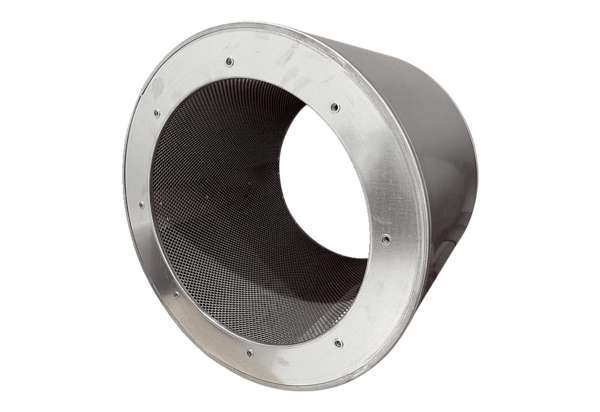 